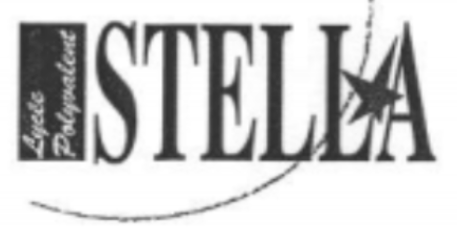 NOM :                                       PRENOM :                                 Collège d’origine :E-mails Parents :                              Numéro Tél Parents :E-mails Élève :                                 Numéro Tél Élèves:Langues pratiquées en troisième :Espagnol:    depuis la 6éme                  Allemand:   depuis la 6éme                        depuis la 4éme	                                        depuis la 4éme  Section euro espagnol (5h)                      Section euro Anglais (5h) espagnol        depuis la 6émeChoix d’options facultatives :Section européenne : sur décision de l’établissement d’origine uniquement Section européenne Anglais       ou          Section européenne EspagnolOptions facultatives: Latin                                            ou          Langues et culture régionales(créole)Autres:Sportif de niveau national:  oui     nonSi oui discipline pratiquée:NB: le statut de votre enfant sera pris en compte sur présentation des document adéquats.Élève en besoin particulier:  PAP      PPS     PAISignature:               Fait le :